Weekly PeakActivity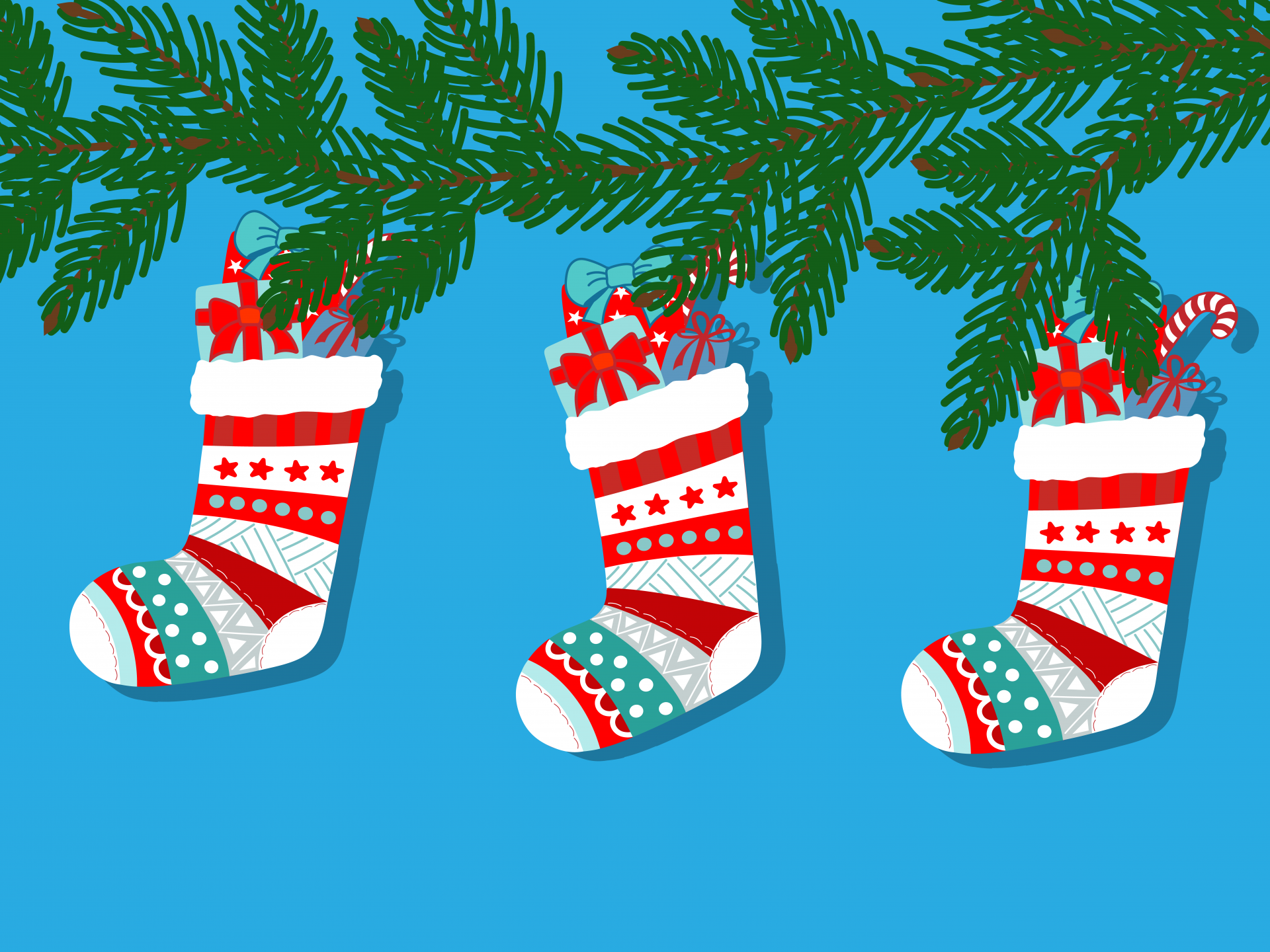 StandardsHome ExtensionsFaith FormationGospel of Matthew 2:1-12Light final candle. Christ candle for purity, light, restoration, and holiness. Candle in center of wreath. Jesus righteous and pure, born without original sin (son of God). He IS the light in darkness. Christ brings new covenant, a new promise of salvation.PK.MS.E.3 Show God’s love for all people through words and actions.Have your child make and send a card for a person they care about.MathematicsThe children will subitize while constructing candy cane trees with their candy canes.A. NUMBER SENSE1. Subitizes (immediately recognizes without counting) up to five objects.Play a guessing game with children (how many ___ are in my hand? How many ___ are under the blanket? Etc.)Language & LiteracyThe children will read along to the book The Legend of the Candy Cane and discuss what this has to do with Advent and the holidays.A. LISTENING AND UNDERSTANDINGBenchmark b.Shows understanding by asking and answering factual, predictive and inferential questions, adding comments relevant to the topic and reacting appropriately to what is said.Read a holiday story with your child. Have them place important events in sequence order.